Математическая карусель 5 класс (глава3. Действия с натуральными числами)Исходные задачиЗачетные задачи1.7941.29кг2.б)346+273= 6192.Увеличится на 273. 45863.1444. 3384.390км5.915.66.8км6. 967.175 руб. 50коп.7. 28.210 0008. 1460м9.135009. 787 человек10.4410. 51 км 840м11. 5011. 23кг и 32кг12. 512. 73км13. 89кг13. 1214. 2805руб.14. 7кг и 10кг15.739615.Рассмотрите равенства: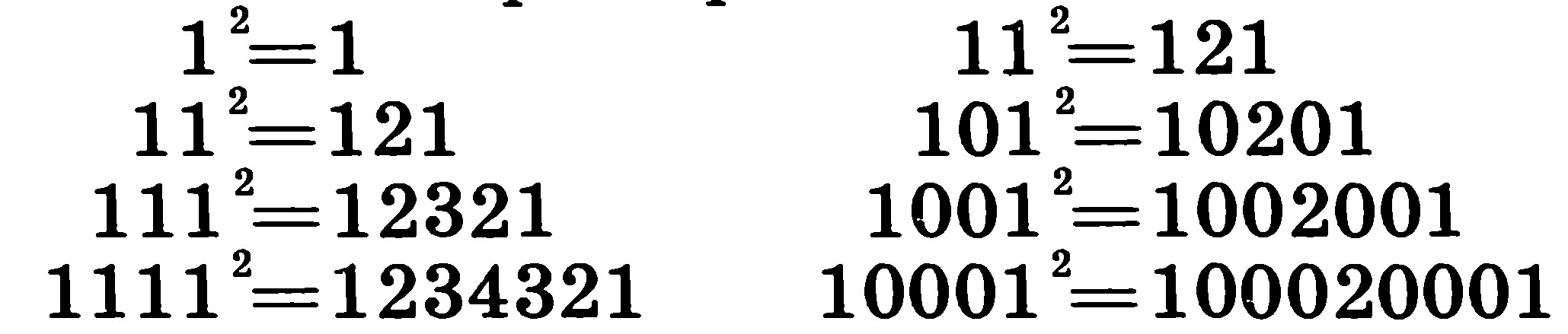 Догадайтесь:111111100000200000116.172816.3 и 2517.72917. (6)18.Какое действие выполняется третьим: 570+300-60:2-8?1)60:2=302)570+300=8703)870-30=84018. (коньков-59, кроссовок 84 пары)19.г) таких нет19. (17руб и 34руб.)20.Ответ (1)20. (30 человек)